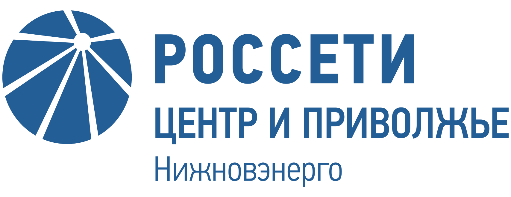 Пресс-релиз12 сентября 2019 г.                                                                 г. Нижний НовгородНижновэнерго предупреждает об ответственности за вандализм на энергообъектах «Россети Центр и Приволжье Нижновэнерго» реализует комплекс мероприятий по профилактике вандализма на электроустановках. Нижновэнерго напоминает, что любые действия, направленные на причинение ущерба электросетевому оборудованию (проникновение в трансформаторные подстанции, стрельба по изоляторам, повреждение опор, замков и запирающих устройств, ограждений и знаков безопасности), являются правонарушением, представляющим угрозу общественной безопасности из-за возможного обесточивания отдельных населенных пунктов и социально значимых объектов.В соответствии со ст. 215.2. УК РФ «Приведение в негодность объектов жизнеобеспечения» данные преступления караются штрафом в размере от 100 до 500 тысяч рублей или в размере заработной платы или иного дохода осужденного за период от одного года до трех лет, либо исправительными работами на срок от одного года до двух лет, либо лишением свободы на срок от одного года до трех лет. Нижегородские энергетики призывают всех, кому становится известно о случаях вандализма на энергообъектах компании, воровства электроэнергии, незаконного подключения к электросетям, изготовления, распространения и применения «заряженных» счетчиков, сообщать об этом в Контакт-центр «Россети Центр и Приволжье» по круглосуточному бесплатному номеру 8-800-50-50-115, по телефону +7 (920) 05-05-777 в WhatsApp и Viber или через анонимную форму обратной связи на официальном сайте компании http://www.mrsk-cp.ru/contacts/soobshchit-o-khishcheniyakh-elektroenergii/. «Россети Центр и Приволжье Нижновэнерго» оказывает услуги по передаче электроэнергии и технологическому присоединению к электросетям в Нижегородской области. В состав «Россети Центр и Приволжье Нижновэнерго» входят 9 производственных отделений (ПО), которые обслуживают территорию площадью 76,6 тысяч квадратных километров с населением 3,3 миллиона человек.«Россети Центр и Приволжье» – дочернее общество крупнейшей в Российской Федерации энергокомпании ПАО «Россети». «Россети Центр и Приволжье» является основным поставщиком услуг по передаче электроэнергии и технологическому присоединению к электросетям во Владимирской, Ивановской, Калужской, Кировской, Нижегородской, Рязанской, Тульской областях, в Республике Марий Эл и Удмуртской Республике. Под управлением «Россети Центр и Приволжье» находится 273 тыс. км воздушных и кабельных линий электропередачи, свыше 1,5 тыс. подстанций 35-220 кВ, 64 тыс. трансформаторных подстанций 6-35/0,4 кВ и распределительных пунктов 6-10 кВ. Общая мощность этих энергообъектов превышает 42,5 тыс. МВА. Трудовой коллектив энергокомпании насчитывает более 22,3 тыс. человек.Компания «Россети» является оператором одного из крупнейших электросетевых комплексов в мире. Управляет 2,35 млн км линий электропередачи, 507 тыс. подстанций трансформаторной мощностью более 792 ГВА. В 2018 году полезный отпуск электроэнергии потребителям составил 761,5 млрд кВт∙ч. Численность персонала группы компаний «Россети» - 220 тыс. человек. Имущественный комплекс ПАО «Россети» включает 35 дочерних и зависимых обществ, в том числе 15 межрегиональных, и магистральную сетевую компанию. Контролирующим акционером является государство в лице Федерального агентства по управлению государственным имуществом РФ, владеющее 88,04 % долей в уставном капитале.Отдел по связям с общественностью «Россети Центр и Приволжье Нижновэнерго»Смирнов Вячеслав        Тел., факс: (831) 431-85-38,        +7-909-285-61-54         E-mail: Smirnov.VVl@nn.mrsk